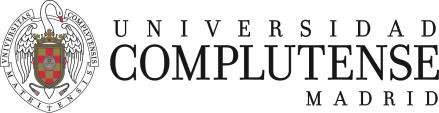 AUTORIZACIÓN PARA LA DIFUSIÓN DEL TRABAJO FIN  DE MÁSTER Y SU DEPÓSITO EN EL REPOSITORIO DOCTA COMPLUTENSE Los abajo firmantes, estudiante y tutor/es del Trabajo Fin de Máster (TFM) en el Máster Universitario en…………………………………………………………………………………………de la Facultad de Ciencias Económicas y Empresariales, autorizan a la Universidad Complutense de Madrid (UCM) a difundir y utilizar con fines académicos, no comerciales y mencionando expresamente a su autor el Trabajo Fin de Máster (TFM) cuyos datos se detallan a continuación. Así mismo autorizan a la Universidad Complutense de Madrid a que sea depositado en acceso abierto en el repositorio institucional Docta Complutense con el objeto de incrementar la difusión, uso e impacto del TFM en Internet y garantizar su preservación y acceso a largo plazo.Periodo de embargo (opcional):6 meses12mesesTÍTULO del TFM: ..........................................................................................................…………………………………………………………………………………………………. Curso académico: 20….. / 20…..Nombre y apellidos del estudiante:……………………………………………………………………………………………………………………………………………………………………………………………………Tutor/es del TFM y departamento al que pertenece:………………………………………………………………………………………………………………………………………………………………………………………………………………………………………………………………………………………………………Firma del estudiante	Firma del tutor/es